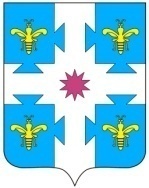 Во исполнение п. 2.3 протокола заседания Координационного совета при Главе Чувашской Республики по взаимодействию с Общероссийским общественно-государственным движением детей и молодежи от 05.07.2023 № 2, администрация Козловского муниципального округа Чувашской Республикипостановляет:1.Создать Координационный совет по взаимодействию с региональным Общероссийским общественно-государственным движением детей и молодежи Козловского муниципального округа Чувашской Республики.  2. Утвердить Положение Координационного совета по взаимодействию с региональным Общероссийским общественно-государственным движением детей и молодежи Козловского муниципального округа Чувашской Республики
согласно приложению № 1.   3. Утвердить состав Координационного совета по взаимодействию с региональным Общероссийским общественно-государственным движением детей и молодежи Козловского муниципального округа Чувашской Республики 
согласно приложению № 2.   4. Настоящее постановление подлежит опубликованию в периодическом печатном издании «Козловский вестник» и размещению на официальном сайте Козловского муниципального округа в сети «Интернет».5. Настоящее постановление вступает в силу после его официального опубликования.6. Контроль за исполнением настоящего постановления возложить на советника главы администрации МО по работе с молодежью администрации Козловского муниципального округа Чувашской Республики.ГлаваКозловского муниципального округа Чувашской Республики                                                                               А.Н. ЛюдковПоложение координационного совета по взаимодействию с региональным Общероссийским общественно-государственным движением детей и молодежиКозловского муниципального округа Чувашской Республики1.Общие положения.1. Координационный совет по взаимодействию с региональным Общероссийским общественно-государственным движением детей и молодежиКозловского муниципального округа Чувашской Республики (далее – Координационный совет) является постоянно действующим совещательным органом, образованным в целях координации деятельности органов местного самоуправления, структурных подразделений администрации Козловского муниципального округа общественных объединений в содействии региональному Общероссийскому общественно-государственному движению детей и молодежи (далее – Движение), его местному и первичным отделениям для решения вопросов, связанных с деятельностью в Чувашской Республике.2. В своей деятельности Координационный совет руководствуется Конституцией Российской Федерации, федеральными законами, иными правовыми актами Российской Федерации, Конституцией Чувашской Республики, нормативно правовыми актами Чувашской Республики, а также настоящим Положением. 2. Задачи Координационного совета.Основными задачами являются:1. Организация взаимодействия и координации деятельности органов местного самоуправления с региональным, местным и первичным отделениями. 2. Обеспечение участия органов местного самоуправления, структурных подразделений администрации Козловского муниципального округа Чувашской Республики общественных объединений в мероприятиях регионального и местного отделения.3. Обеспечение взаимодействия регионального и местного отделений движения с образовательными организациями Козловского муниципального округа с научными и профессиональными сообществами в целях изучения и тиражирования лучших практик и методик по вопросам развития движения, воспитания детей и молодежи.4. Координация и мониторинг деятельности местного отделения.5. Содействие в осуществлении экспертной оценки заявок, представляемых на конкурсы, организованные в рамках деятельности движения регионального и местного отделений.3. Права Координационного совета.Координационный совет имеет право:1. Запрашивать и получать необходимую информацию и материалы от органов местного самоуправления, общественных объединений, организаций и должностных лиц в пределах их компетенций.2. Создавать рабочие, экспертные группы из числа членов Координационного совета и представителей органов местного самоуправления и общественных объединений.3. Оказание содействия в формировании имущества и обеспечении финансирования деятельности местного отделения Движения.4.Организация работы Координационного совета.1. Координационный совет формируется в составе председателя Координационного совета, заместителя председателя Координационного совета, секретаря и членов Координационного совета.2. В отсутствие председателя Координационного совета обязанности исполняет заместитель председателя Координационного совета.3. Состав Координационного совета утверждает глава Козловского муниципального округа Чувашской Республики.  4. Заседания Координационного совета проводятся раз в квартал. 5. Заседания Координационного совета проводятся в форме очных заседаний или в режиме видеоконференцсвязи. Дата и время проведения заседания, повестка дня заседания определяется председателем Координационного совета.6. Заседание Координационного совета считается правомочным, если на нем присутствует не менее половины его членов.7. Решения Координационного совета принимаются простым большинством голосов присутствующих на заседании Координационного совета. В случае равенства голосов решающим является голос председательствующего на заседании Координационного совета.5. Секретарь Координационного совета.1. Организует деятельность Координационного совета.2. Осуществляет прием и подготовку материалов для рассмотрения на заседаниях Координационного совета.3. Оповещает членов Координационного совета и приглашенных лиц о месте, дате и времени проведения заседания Координационного совета с предоставлением всех необходимых документов и материалов не позднее, чем за5 рабочих дней до заседания Координационного совета.4. Ведет протокола заседаний Координационного совета, несет ответственность за качество протокольного оформления заседания Координационного совета.5. Организационно-техническую деятельность Координационного совета осуществляет администрация Козловского муниципального округа. СоставКоординационного совета по взаимодействию с региональным Общероссийским общественно-государственным движением детей и молодежиКозловского муниципального округа Чувашской РеспубликиЧĂваш РеспубликиКуславкка МУНИЦИПАЛЛĂОКРУГĔНАдминистрацийĔЙЫШĂНУЧувашская республикаАДМИНИСТРАЦИЯКозловского муниципального округаПОСТАНОВЛЕНИЕ29.09.2023    907№29.09.2023 № 907Куславкка хулиг. КозловкаО Координационном совете по взаимодействию с региональным Общероссийским общественно-государственным движением детей и молодежи Козловского муниципального округа Чувашской РеспубликиПриложение № 1 к постановлению администрацииКозловского муниципального округаЧувашской Республикиот 29.09.2023  №907Приложение № 2                                                                    к постановлению администрацииКозловского муниципального округаЧувашской Республикиот 29.09.2023   № 907Председатель совета-Глава Козловского муниципального округа Чувашской Республики;Заместитель председателя совета-заместитель главы администрации МО по социальным вопросам – начальник отдела образования и молодежной политики администрации Козловского муниципального округа Чувашской Республики;Секретарь совета-советник главы администрации МО по работе                с молодежью администрации Козловского муниципального округа Чувашской Республики;Члены совета-главный специалист-эксперт – ответственный секретарь комиссии по делам несовершеннолетних и защите их прав администрации Козловского муниципального округа Чувашской Республики;-директор Автономного учреждения дополнительного образования «Спортивная школа» «Атал» Козловского муниципального округа Чувашской Республики (по согласованию);-директор Муниципального автономного учреждения культуры «Централизованная клубная система» Козловского муниципального округа Чувашской Республики  (по согласованию);-директор Муниципального бюджетного учреждения культуры «Дом-музей Н.И. Лобачевского» Козловского муниципального округа Чувашской Республики  (по согласованию);-заведующий сектором опеки и попечительства администрации Козловского муниципального округа Чувашской Республики; -муниципальный координатор Всероссийского проекта «Навигаторы детства», Федеральное государственное бюджетное учреждение «Российский детско-юношеский центр», ведущий эксперт (по согласованию);-начальник отдела культуры, спорта, социального развития и архивного дела администрации Козловского муниципального округа Чувашской Республики;-общественный помощник Уполномоченного по правам ребенка в Чувашской Республике в Козловском муниципальном округе Чувашской Республики (по согласованию);-подполковник морской пехоты запаса, ветеран военной службы и боевых действий, Кавалера Ордена Мужества (по согласованию); -председатель Общественной палаты Козловского муниципального округа Чувашской Республики                  (по согласованию);